คู่มือสำหรับประชาชน : การขอรับการสงเคราะห์ผู้ป่วยเอดส์หน่วยงานที่ให้บริการ :องค์การบริหารส่วนตำบลหนองบ่อ อำเภอย่านตาขาว จังหวัดตรังกระทรวงมหาดไทยหลักเกณฑ์ วิธีการ เงื่อนไข (ถ้ามี) ในการยื่นคำขอ และในการพิจารณาอนุญาต
	ระเบียบกระทรวงมหาดไทย ว่าด้วยการจ่ายเงินสงเคราะห์เพื่อการยังชีพขององค์กรปกครองส่วนท้องถิ่น พ.ศ. ๒๕๔๘ กำหนดให้ผู้ป่วยเอดส์ที่มีคุณสมบัติครบถ้วนตามระเบียบฯ และมีความประสงค์จะขอรับการสงเคราะห์ให้ยื่นคำขอต่อผู้บริหารท้องถิ่นที่ตนมีผู้ลำเนาอยู่ กรณีไม่สามารถเดินทางมายื่นคำขอรับการสงเคราะห์ด้วยตนเองได้จะมอบอำนาจให้ผู้อุปการะมาดำเนินการก็ได้



	หลักเกณฑ์


ผู้มีสิทธิจะได้รับเงินสงเคราะห์ต้องเป็นผู้มีคุณสมบัติและไม่มีลักษณะต้องห้าม ดังต่อไปนี้

1. เป็นผู้ป่วยเอดส์ที่แพทย์ได้รับรองและทำการวินิจฉัยแล้ว

2. มีภูมิลำเนาอยู่ในเขตพื้นที่องค์กรปกครองส่วนท้องถิ่น

    3. มีรายได้ไม่เพียงพอแก่การยังชีพ หรือถูกทอดทิ้ง หรือขาดผู้อุปการะเลี้ยงดู หรือไม่สามารถประกอบอาชีพเลี้ยงตนเองได้ในการขอรับการสงเคราะห์ผู้ป่วยเอดส์ ผู้ป่วยเอดส์ที่ได้รับความเดือดร้อนกว่า หรือผู้ที่มีปัญหาซ้ำซ้อน หรือผู้ที่อยู่อาศัยอยู่ในพื้นที่ห่างไกลทุรกันดารยากต่อการเข้าถึงบริการของรัฐเป็นผู้ได้รับการพิจารณาก่อน


	วิธีการ


    1. ผู้ป่วยเอดส์ ยื่นคำขอตามแบบพร้อมเอกสารหลักฐานต่อองค์กรปกครองส่วนท้องถิ่น ณ ที่ทำการองค์กรปกครองส่วนท้องถิ่น ด้วยตนเองหรือ มอบอำนาจให้ผู้อุปการะมาดำเนินการก็ได้

    2. ผู้ป่วยเอดส์รับการตรวจสภาพความเป็นอยู่ คุณสมบัติว่าสมควรได้รับการสงเคราะห์หรือไม่ โดยพิจารณาจากความเดือดร้อน เป็นผู้ที่มีปัญหาซ้ำซ้อน หรือเป็นผู้ที่อยู่อาศัยอยู่ในพื้นที่ห่างไกลทุรกันดารยากต่อการเข้าถึงบริการของรัฐ

    3.กรณีผู้ป่วยเอดส์ที่ได้รับเบี้ยยังชีพย้ายที่อยู่ ถือว่าขาดคุณสมบัติตามนัยแห่งระเบียบ ต้องไปยื่นความประสงค์ต่อองค์กรปกครองส่วนท้องถิ่นแห่งใหม่ที่ตนย้ายไปเพื่อพิจารณาใหม่


ช่องทางการให้บริการขั้นตอน ระยะเวลา และส่วนงานที่รับผิดชอบระยะเวลาในการดำเนินการรวม :13 วันรายการเอกสาร หลักฐานประกอบค่าธรรมเนียมช่องทางการร้องเรียน แนะนำบริการแบบฟอร์ม ตัวอย่างและคู่มือการกรอกหมายเหตุ-ชื่อกระบวนงาน:การขอรับการสงเคราะห์ผู้ป่วยเอดส์หน่วยงานกลางเจ้าของกระบวนงาน:สำนักส่งเสริมการพัฒนาเศรษฐกิจ สังคม และการมีส่วนร่วม กรมส่งเสริมการปกครองท้องถิ่น สำนักส่งเสริมการพัฒนาเศรษฐกิจ สังคม และการมีส่วนร่วมประเภทของงานบริการ:กระบวนงานบริการที่เบ็ดเสร็จในหน่วยเดียวหมวดหมู่ของงานบริการ: รับแจ้งกฎหมายที่ให้อำนาจการอนุญาต หรือที่เกี่ยวข้อง:ระดับผลกระทบ:บริการทั่วไปพื้นที่ให้บริการ:ท้องถิ่นกฎหมายข้อบังคับ/ข้อตกลงที่กำหนดระยะเวลา:-
ระยะเวลาที่กำหนดตามกฎหมาย / ข้อกำหนด ฯลฯ: 0.0ข้อมูลสถิติของกระบวนงาน:	จำนวนเฉลี่ยต่อเดือน 0	จำนวนคำขอที่มากที่สุด 0	จำนวนคำขอที่น้อยที่สุด 0ชื่ออ้างอิงของคู่มือประชาชน:การขอรับการสงเคราะห์ผู้ป่วยเอดส์ อบต.หนองบ่อ อ.ย่านตาขาว จ.ตรังเอกสารฉบับนี้ดาวน์โหลดจากเว็บไซต์ระบบสารสนเทศศูนย์กลางข้อมูลคู่มือสำหรับประชาชนBackend.info.go.thวันที่เผยแพร่คู่มือ: -คู่มือสำหรับประชาชนการขอรับการสงเคราะห์ผู้ป่วยเอดส์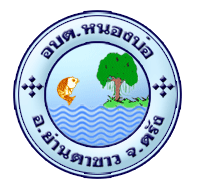 อบต.หนองบ่อ อำเภอย่านตาขาวจังหวัดตรังสถานที่ให้บริการที่ทำการองค์การบริหารส่วนตำบลหนองบ่อ 102/2 หมู่ 5 ตำบลหนองบ่อ อำเภอย่านตาขาว จังหวัดตรัง 92140ติดต่อด้วยตนเอง ณ หน่วยงาน(หมายเหตุ: (ระยะเวลาเปิดให้บริการ 1 – 30 พฤศจิกายน ของทุกปี))ระยะเวลาเปิดให้บริการ เปิดให้บริการวัน จันทร์ ถึง วันศุกร์ (ยกเว้นวันหยุดที่ทางราชการกำหนด) ตั้งแต่เวลา 08:30 - 16:30 น. (มีพักเที่ยง)ลำดับขั้นตอนระยะเวลาส่วนที่รับผิดชอบ1)การตรวจสอบเอกสารผู้ที่ประสงค์จะขอรับการสงเคราะห์หรือผู้รับมอบอำนาจ ยื่นคำขอ     พร้อมเอกสารหลักฐาน และเจ้าหน้าที่ตรวจสอบคำร้องขอลงทะเบียน และเอกสารหลักฐานประกอบ(หมายเหตุ: (1. ระยะเวลา : 45 นาที (ระบุระยะเวลาจริง)
2. หน่วยงานผู้รับผิดชอบ คือ องค์การบริหารส่วนตำบลหนองบ่อ45 นาทีสำนักงานปลัด2)การพิจารณาออกใบนัดหมายตรวจสภาพความเป็นอยู่ และคุณสมบัติ(หมายเหตุ: (1. ระยะเวลา : 15 นาที (ระบุระยะเวลาที่ให้บริการจริง)
2. หน่วยงานผู้รับผิดชอบ คือ องค์การบริหารส่วนตำบลหนองบ่อ15 นาทีสำนักงานปลัด3)การพิจารณาตรวจสภาพความเป็นอยู่และคุณสมบัติของผู้ที่ประสงค์รับการสงเคราะห์(หมายเหตุ: (1. ระยะเวลา : ไม่เกิน 3 วัน นับจากได้รับคำขอ (ระบุระยะเวลาที่ให้บริการจริง)
2. หน่วยงานผู้รับผิดชอบ คือ องค์การบริหารส่วนตำบลหนองบ่อ3 วันสำนักงานปลัด4)การพิจารณาจัดทำทะเบียนประวัติพร้อมเอกสารหลักฐานประกอบความเห็นเพื่อเสนอผู้บริหารพิจารณา(หมายเหตุ: (1. ระยะเวลา : ไม่เกิน 2 วัน นับจากการออกตรวจสภาพความเป็นอยู่ (ระบุระยะเวลาที่ให้บริการจริง)
2. หน่วยงานผู้รับผิดชอบ คือ องค์การบริหารส่วนตำบลหนองบ่อ2 วันสำนักงานปลัด5)การพิจารณาพิจารณาอนุมัติ(หมายเหตุ: (1. ระยะเวลา : ไม่เกิน 7 วัน นับแต่วันที่ยื่นคำขอ (ระบุระยะเวลาที่ให้บริการจริง)
2. ผู้รับผิดชอบ คือ ผู้บริหารองค์กรปกครองส่วนท้องถิ่น
3. กรณีมีข้อขัดข้องเกี่ยวกับการพิจารณา ได้แก่ สภาพความเป็นอยู่ คุณสมบัติ หรือข้อจำกัดด้านงบประมาณจะแจ้งเหตุขัดข้องที่ไม่สามารถให้การสงเคราะห์ให้ผู้ขอทราบไม่เกินระยะเวลาที่กำหนด)7 วันสำนักงานปลัดลำดับชื่อเอกสาร จำนวน และรายละเอียดเพิ่มเติม (ถ้ามี)หน่วยงานภาครัฐผู้ออกเอกสาร1)บัตรประจำตัวประชาชนหรือบัตรอื่นที่ออกให้โดยหน่วยงานของรัฐที่มีรูปถ่ายพร้อมสำเนาฉบับจริง1ชุดสำเนา1ชุด--2)ทะเบียนบ้านพร้อมสำเนาฉบับจริง1ชุดสำเนา1ชุด--3)สมุดบัญชีเงินฝากธนาคารพร้อมสำเนา (กรณีที่ผู้ขอรับเงินเบี้ยยังชีพผู้ประสงค์ขอรับเงินเบี้ยยังชีพผู้สูงอายุประสงค์ขอรับเงินเบี้ยยังชีพผู้สูงอายุผ่านธนาคาร)ฉบับจริง1ชุดสำเนา1ชุด--4)หนังสือมอบอำนาจ (กรณีมอบอำนาจให้ดำเนินการแทน)	ฉบับจริง1ฉบับสำเนา0ฉบับ--5)บัตรประจำตัวประชาชนหรือบัตรอื่นที่ออกให้โดยหน่วยงานของรัฐ ที่มีรูปถ่ายพร้อมสำเนาของผู้รับมอบอำนาจ (กรณีมอบอำนาจให้ดำเนินการแทน)ฉบับจริง1ชุดสำเนา1ชุด--6)สมุดบัญชีเงินฝากธนาคารพร้อมสำเนาของผู้รับมอบอำนาจ (กรณีที่ผู้ขอรับเงินเบี้ยยังชีพผู้ประสงค์ขอรับเงินเบี้ยยังชีพผู้สูงอายุประสงค์ขอรับเงินเบี้ยยังชีพผู้สูงอายุผ่านธนาคารของผู้รับมอบอำนาจ)ฉบับจริง1ชุดสำเนา1ชุด--ลำดับรายละเอียดค่าธรรมเนียมค่าธรรมเนียม (บาท / ร้อยละ)ไม่มีข้อมูลค่าธรรมเนียมไม่มีข้อมูลค่าธรรมเนียมไม่มีข้อมูลค่าธรรมเนียมลำดับช่องทางการร้องเรียน / แนะนำบริการ1)องค์การบริหารส่วนตำบลหนองบ่อ อ.ย่านตาขาว จ.ตรัง www.nongbo.go.th โทรศัพท์ 0 7528 5100(หมายเหตุ: -)2)ศูนย์บริการประชาชน สำนักปลัดสำนักนายกรัฐมนตรี(หมายเหตุ: ( เลขที่ 1 ถ.พิษณุโลก เขตดุสิต กทม. 10300 / สายด่วน 1111 / www.1111.go.th / ตู้ ปณ.1111 เลขที่ 1 ถ.พิษณุโลก เขตดุสิต กทม. 10300))ลำดับชื่อแบบฟอร์มไม่มีแบบฟอร์ม ตัวอย่าง และคู่มือการกรอกไม่มีแบบฟอร์ม ตัวอย่าง และคู่มือการกรอก1)ระเบียบกระทรวงมหาดไทย ว่าด้วยการจ่ายเงินสงเคราะห์เพื่อการยังชีพขององค์กรปกครองส่วนท้องถิ่น พ.ศ. 2548